Penrose Promenade Community  Centre83 Penrose Promenade, TarneitFacility Information Fact Sheet July 2018 – 2019 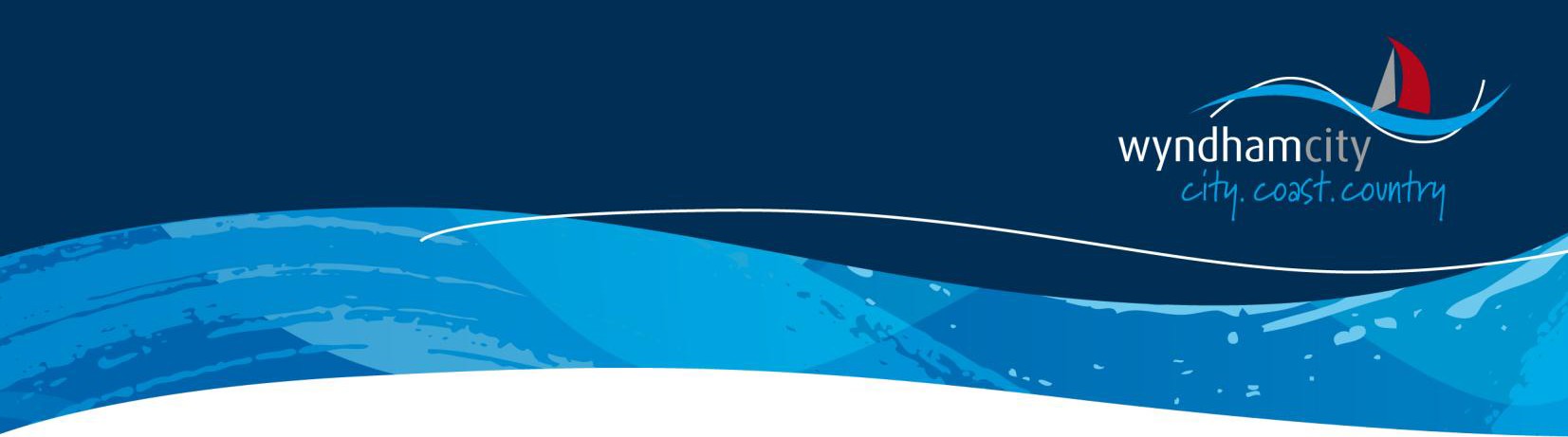 Centre FacilitiesCommunity Rooms allowing up to 160 peopleMeeting RoomsCar park providedDisability accessTrestle tables and chairs availableKitchen facilitiesConsulting RoomOutdoor areaThe rooms are suitable for:MeetingsExhibitionsRecreational programsTraining and SeminarsFunctionsConsultationsCapacityCommunity Room 1 – 30 seated | 40 standingCommunity Room 2 – 30 seated | 40 standingCommunity Room 3 – 60 seated | 80 standingMeeting Room 2 – 8 seatedRoom 3 does not have access to chair store and as such, restrictions apply.  Please contact the Centre for specific restrictions in using this room.Finishing TimesCommunity Centres must be vacated by:Monday - Thursday       10pm sharp Friday - Saturday            11pm sharp Sunday                                 10pm sharpNote: set up and pack up times are required to be within starting and finishing times.Storage Room FeesHalf Storage Cupboard		$ 7.40 per monthSingle Storage Cupboard	$14.85 per monthWhole Storage Room		$ 58.30 per month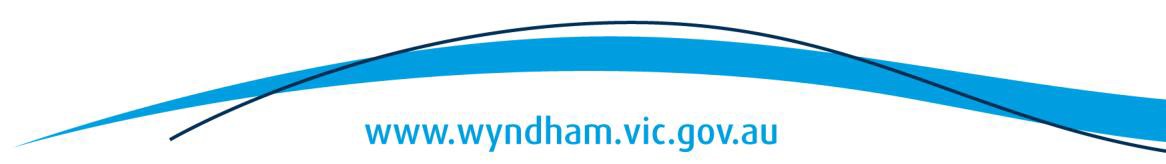 Rates and Charges (GST inc)Prices are current as of 01 July 2018.Community Room 1Private Activities	$42.00 per hourCommunity Classes	$21.00 per hourNot for Profit Group	$10.50 per hour or OrganisationCommunity Room 2Private Activities		$42.00 per hourCommunity Classes		$21.00 per hourNot for Profit Group		$10.50 per hour or Organisation	Community Room 3Private Activities		$58.30 per hourCommunity Classes		$29.15 per hourNot for Profit Group		$14.55 per hour or Organisation	Community Room 1 & 2Private Activities		$58.30 per hourCommunity Classes		$29.15 per hourNot for Profit Group		$14.55 per hour or Organisation	Community Rooms 1, 2 & 3Private Activities	  $116.55 per hour Community Classes		$58.30 per hourNot for Profit Group		$29.15 per hour or Organisation	Meeting Room 2Private Activities		$42.00 per hourCommunity Classes		$21.00 per hourNot for Profit Group		$10.50 per hour or Organisation	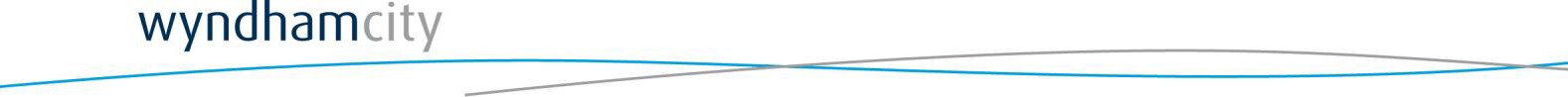 Rates and Charges (GST inc) Cont.Kitchen onlyPrivate Activities	$29.65 per hourCommunity Classes	$14.85 per hourNot for Profit Group	$7.40 per houror OrganisationNote: refer to Category definitions for further informationBondA bond of $200 is payable by all activity providers (both casual and regular).  A $30 key bond is also payable prior to hire.  Casual activity providers must pay the full amount of hire fees and bonds applicable to the Facility prior to any confirmation of the booking.  Regular activity providers will be invoiced on a monthly basis. All fees payable must be paid in full, 30 days prior to the booking with a minimum of 14 days (refer to Cancellation section). Upon satisfactory post-function inspection and return of key, bonds will be refunded. Allow 14 business days for issue of a refund cheque.Public Liability InsurancePublic Liability Insurance is compulsory. Casual coveris available to be purchased through Council (excluding private businesses) for a cost of $26.05.AccessThe hirer shall only be entitled to use the particularpart/s of the building hired.  Council reserves the right to hire out any other portion of the building for any other purpose or purposes at the same time.Provision of foodProvision of food at the Facility may require a foodpermit. Contact the City’s Environmental HealthDepartment on 9742 0777 for further information.AlcoholAlcohol must not be sold, served or consumed without notifying the Facility Officer.  The provision of alcohol at the facility may require a Liquor License from the Liquor Licensing Commission.  Visit www.consumer.vic.gov.au for further information. Alcohol is not to be provided within any Wyndham City facility to any person under the age of 18 years.SmokingThis Centre/Facility is a smoke-free venue. Smokingis only permitted in designated smoking areas outdoors which are  not undercover and is a minimum of 4 metres from the entrance of a building.CancellationNotification of cancellation of bookings by the hirermust be provided in writing to Council.  Refer to Clause 6  Changes to Bookings and Cancellation by theHirer in the Wyndham City Conditions of Hire. Uponnotification of cancellation all bonds will be refunded with hire fees refunded as follows:30 days or more = 100% refund of hire fees14 – 29 days = 50% refund of hire fees Less than 14 days = No refund of hire feesConditions of HireThe hirer is to ensure the following matters areattended to after use of the Facility:   All furniture must be cleaned and returned to the set layout as per Centre/Facility requirements;   Tables to be cleaned;   Stove, fridge and  benches to be cleaned;   Toilets to be left in a clean and tidy condition;   All rubbish to be removed from premises and disposed of by hirer;   Hirers need to supply their own consumables, extra garbage bags and cleaning agents; and   All external exits must be secured and locked with alarm set, where applicable, before leaving the premises.Category Definitions:Private: Corporate or private activities where the Purpose of the hire is exclusive or to generate profit for an individual or company.Community Classes: Planned activity classes open to the general public; including arts, education, culture, fitness well-being, skill development and hobbies.Not for Profit Group or Organisation: Not for profit community groups or organisations based in Wyndham that are open to the general public at no cost or for a small donation.